Schülerzeitung in der deutschen Sprache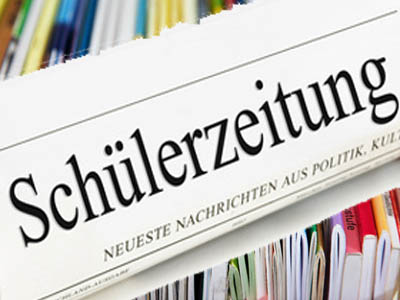 Cíl – vytvořit experimentální číslo školního časopisu v němčině Obsah – příprava a realizace rozhovorů, reportáží, kvízů, případně dalších rubrik, fotodokumentace, tisková příprava a vlastní realizace Počet reportérů a požadavky – max. 15, ochota aktivní práce na projektuGarant projektu: Mgr. Martina Mrázová